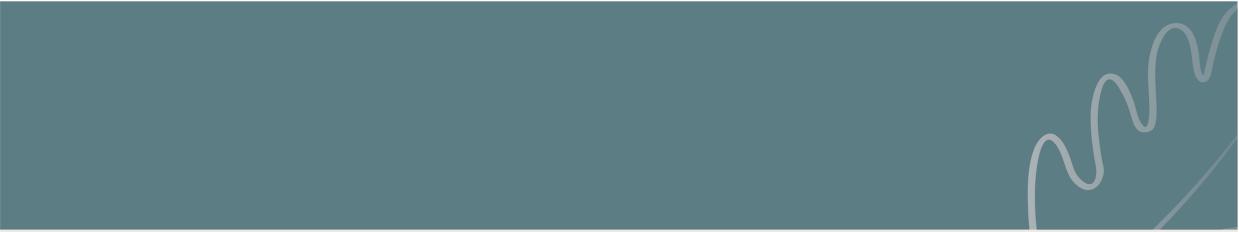 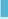 KEY RESPONSIBILITIESFinancial Management SupportManagement and efficient operation of the school’s accounting software according to agreed proceduresProvide financial management information to the CFO, Finance Manager and HeadteachersTo undertake the full range of financial duties including the processing of documentation in the accounting system in accordance with the trusts financial procedures manual including:Processing of orders, invoices and claimsPosting of monthly journalsMonitor creditor and debtor accounts including the recovery of bad debtsAssistance in the production of monthly management accountsAssist in the preparation of 3-year budget forecastsRespond to financial queries, identifying and correcting financial discrepancies and resolve financial disputes in a timely mannerAssist with year-end and annual audit processes HR SupportTo assist on all matters relating to HR in all schools in the trustAssist in the successful recruitment of vacancies and ensure safer recruitment practices are followedEnsure all contracts of employment and offer letters are produced accuratelyManage and coordinate the process to ensure all job descriptions are current, reviewed annually and signed off as part of the annual appraisalTo assist in absence management including sickness and leave of absences, producing regular data and arranging meetingsTo assist with Occupational Health and counselling referralsTo attend meetings and produce minutes of the meetingTo assist in researching, developing and updating a range of HR policies and procedures ensuring statutory and legal complianceOTHER RESPONSIBILITIESProvide general clerical support and undertake typing / word processing of correspondence, standard letters, reports, publications and other documents as requiredProvide cover for other colleagues when requiredWe expect all staff at Oak LearningPartnership to share our core valuesTo be an active participant in our school community. We expect our staff to be an active member of our community and to embrace school life.To share and receive productive feedback. To have the ability to receive and share productive feedback.To collaborate as a team; with a positive attitude. To work positivity as a team promoting a positive attitude.To celebrate all successes. To positively celebrate all successes at Oak Learning Partnership.To reflect on our work to ensure we always keep on learning. To be open to learning, to reflect on our knowledge and strive to be better.To know all our young people's needs and work to meet them. To understand the needs of our students and actively work to be meet them.To be professional in demeanour and appearance. To act in a professional manner at all times.To be open, honest and responsible.To take ownership - be solution focused. To take ownership of work and solve any problems when necessary.To share concerns with the correct person within the school. To bring any concerns to your line manager or designated person at Oak Learning Partnership.To be committed to Oak Learning Partnership's vision and values in our daily work.To understand the school exists to serve the young people and families of its community. To understand that Oak Learning Partnership exists to serve the young people and families of its community.To manage our own personal well-being. To look after yourself.To be aware of other's well-being. To support each other, demonstrate compassion and empathy.To embrace change. To positively embrace change.To focus on successes and learn from mistakes. To understand that mistakes can be made to learn from them and embrace success.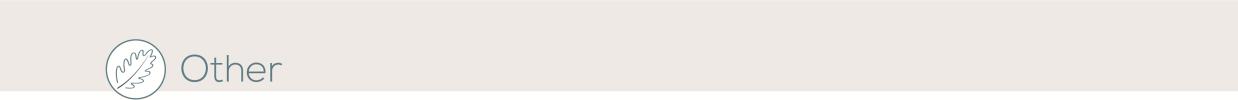 To work flexibly to meet the changing needs of the Trust.Be aware of and comply with policies and procedures relating to child protection, safeguarding, health and safety, security, confidentiality and data protection, reporting all concerns to an appropriate person as soon as they arise.Attend events or meetings out of normal working hours as required.Undertake other tasks as reasonably requested.Follow trust ethos and values of aspiration, integrity and resilience.To keep professional knowledge up to date by attending briefings, undertaking training and keeping abreast of DFE requirements, legislation and procedures.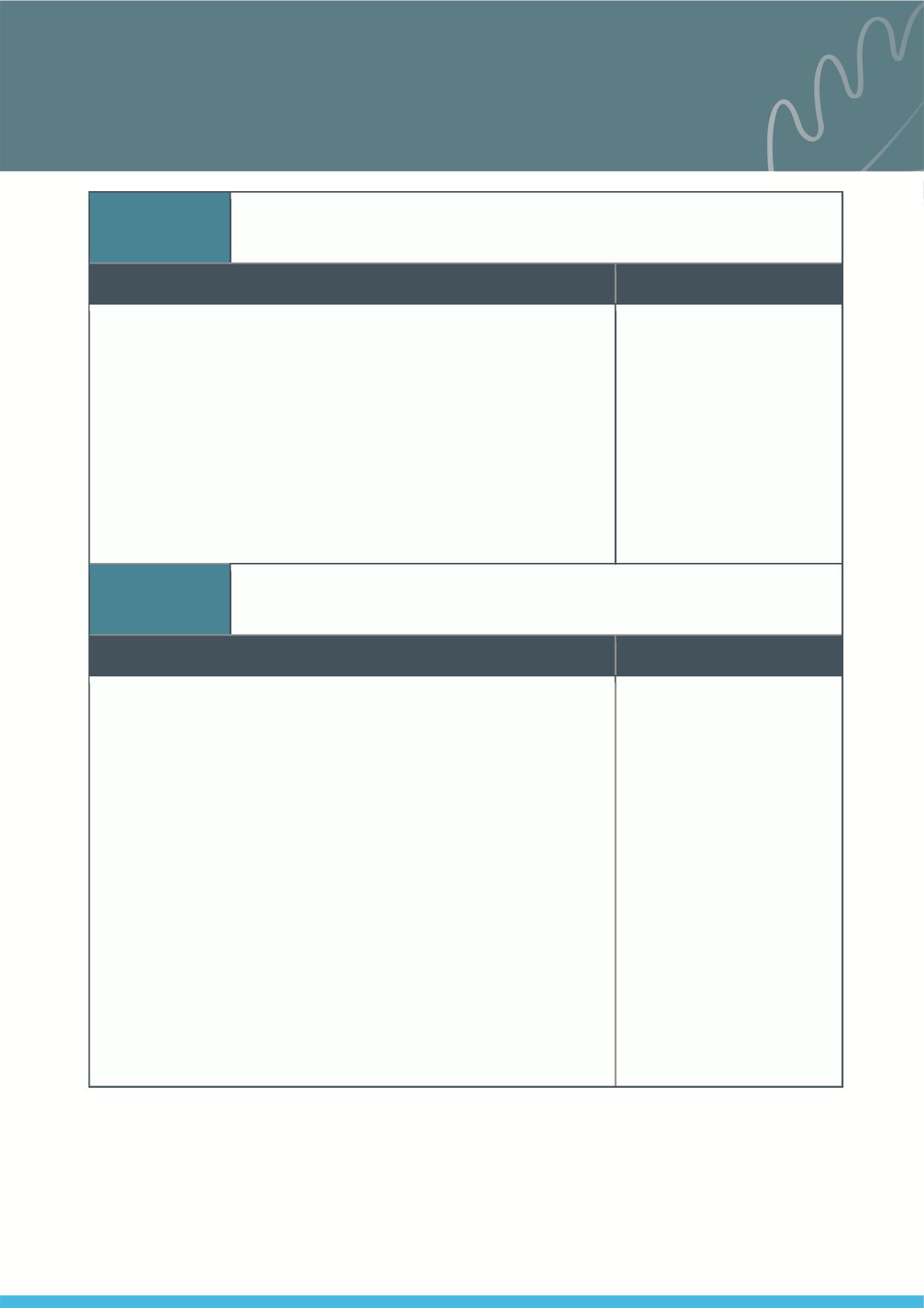 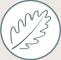 Aspiration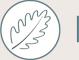 ntegrity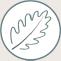 Resilience